                                                               ПРОЕКТ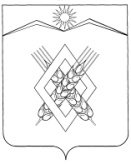 АДМИНИСТРАЦИЯ ХАРЬКОВСКОГО СЕЛЬСКОГО ПОСЕЛЕНИЯЛАБИНСКИЙ РАЙОНП  О С Т А Н О В Л Е Н И Еот ______________                                                                      № _____хутор Харьковский	О предоставлении в 2022 году отсрочки уплаты арендной платы по договорам аренды муниципального имуществаВ связи со сложившимися в 2022 году условиями действия санкций, в целях поддержки арендаторов имущества, находящихся в муниципальной собственности Харьковского сельского поселения Лабинского района, в соответствии с Федеральным законом от 6 октября  2003 года № 131-ФЗ «Об общих принципах организации местного самоуправления в Российской Федерации» и на основании пункта 2.14 Плана обеспечения устойчивого развития экономики и социальной стабильности в Краснодарском крае, утвержденного главой администрации (губернатором) Краснодарского края   11 марта 2022 года,  п о с т а н о в л я ю:1. Установить, что в отношении договоров аренды муниципального имущества муниципальной собственности Харьковского сельского поселения Лабинского района (далее – муниципальное имущество), предоставленного в аренду индивидуальным предпринимателям и юридическим лицам, заключенным до вступления в силу настоящего постановления, в течение 5 рабочих дней со дня обращения арендатора муниципального имущества, администрацией Харьковского сельского поселения Лабинского района обеспечивается заключение дополнительного соглашения, предусматривающего отсрочку уплаты арендной платы, на следующих условиях: 1) отсрочка предоставляется по уплате арендной платы по договорам аренды муниципального имущества, условиями которых предусмотрено ежеквартальное или ежемесячное внесение арендной платы, за период с          1 апреля 2022 года по 30 июня 2022 года; 2) задолженность по арендной плате за период, указанный в подпункте   1 настоящего пункта, подлежит уплате не ранее 1 июля 2022 года и не позднее          1 января 2023 года поэтапно, равными платежами в установленные договором аренды сроки внесения арендной платы; 3) отсрочка предоставляется в случае обращения арендатора с соответствующим заявлением в администрацию Харьковского сельского поселения Лабинского района до 30 июня 2022 года. 2.Специалисту  1 категории администрации (Стрельникова)  опубликовать настоящее постановление  разместить на официальном сайте администрации Харьковского сельского поселения Лабинского района в информационно-телекоммуникационной сети «Интернет».3. Контроль за выполнением настоящего постановления оставляю за собой.4. Постановление вступает в силу со дня его обнародования. Глава администрации Харьковского сельского поселения Лабинского района                                                Е.А. Дубровин